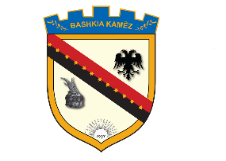 REPUBLIKA E SHQIPËRISËBASHKIA KAMËZFunksionet e Bashkise KamëzFunksionet e bashkise në fushën e shërbimeve socialeBashkitë janë përgjegjëse për kryerjen e këtyre funksioneve:1. Krijimin dhe administrimin e shërbimeve sociale, në nivel vendor, për shtresat në nevojë, personat me aftësi të kufizuara, fëmijët, gratë, gratë kryefamiljare, gratë e dhunuara,viktima të trafikut, nëna apo prindër me shumë fëmijë, të moshuarit etj., sipas mënyrës së përcaktuar me ligj.2. Ndërtimin dhe administrimin e banesave për strehimin social, sipas mënyrës së përcaktuar me ligj.3. Ndërtimin dhe administrimin e qendrave për ofrimin e shërbimeve sociale vendore.4. Krijimin, në bashkëpunim me ministrinë përgjegjëse për mirëqenien sociale, të fondit social për financimin e shërbimeve, sipas mënyrës së përcaktuar me ligj.